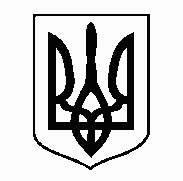 У К Р А Ї Н А                                  Жовківська міська радаЛьвівського  району Львівської області14-та сесія VIII- го демократичного скликанняРІШЕННЯвід 18.08.2021 р.      № 388Про затвердження  програми «Забезпечення виконання вимог НСЗУ щодо наявності автоматичного перемикального комутаційного обладнання (АПКО) та джерел мережі аварійного електроживлення»     Керуючись п.22 ст. 26 Закону України «Про місцеве самоврядування в Україні», враховуючи висновок постійної комісії з питань охорони здоров’я, освіти, науки, культури, мови, прав національних меншин, міжнародного співробітництва, інформаційної політики, молоді, спорту, туризму та соціального захисту населення, Жовківська міська рада                                              В И Р І Ш И Л А:     1. Затвердити програму «Забезпечення виконання вимог НСЗУ щодо наявності автоматичного перемикального комутаційного обладнання (АПКО) та джерел мережі аварійного електроживлення»,  що додається.     2. Контроль за виконанням рішення покласти на постійну комісію з питань охорони здоров’я, освіти, науки, культури, мови, прав національних меншин, міжнародного співробітництва, інформаційної політики, молоді, спорту, туризму та соціального захисту населення (І. Чурій).  Міський голова                                                                           Олег ВОЛЬСЬКИЙ   “ЗАТВЕРДЖЕНО”							“ПОГОДЖЕНО”Сесією Жовківської міської ради					Начальник фінансового відділуРішення №___ від «__» ____________20__ р.			Міський голова					___________________ О.Вольський					_______________ О. Клячківська«___» _______________ 20__ р.					«___» ____________ 20__ р.П Р О Г Р А М А«Забезпечення виконання вимог НСЗУ щодо наявності автоматичного перемикального комутаційного обладнання (АПКО) та джерел мережі аварійного електроживлення»Паспорт програми «Забезпечення виконання вимог НСЗУ щодо наявності автоматичного перемикального комутаційного обладнання (АПКО) та джерел мережі аварійного електроживлення»Ініціатор розроблення програми		КНП «Жовківська лікарня» Жовківської                                                                                 міської ради Львівського районуДата, номер документа проЗатвердження програми				_______________________Головний розпорядник коштів			Жовківська міська радаРозробник програми				Інформаційно-аналітичний відділ лікарніВідповідальні виконавці				Директор КНП «Жовківська лікарня»,програми	медичний директор,Заступник медичного директора з економічних питаньУчасники програми				Жовківська міська радаТермін реалізації 					2021 рікпрограми						Загальний обсяг фінансових ресурсів, необхідний для реалізації програми, тис. грн.,всього						250 000,00 грн.Коштів місцевого бюджету			250 000,00  грн.10. Головний виконавець				КНП «Жовківська лікарня»Установи уповноважені здійснювати контроль за виконанням програми		Жовківська міська радаКерівник установи  Бакум О.І.						_______________								                               підписПРОГРАМА «Забезпечення виконання вимог НСЗУ щодо наявності автоматичного перемикального комутаційного обладнання (АПКО) та джерел мережі аварійного електроживлення»І. Загальні положенняПроєктування електропостачання медичних установ, норми і правила яких жорстко регламентовані в БНіП, відрізняється підвищеною складністю, так як окрім загальних вимог до електромережі, необхідно врахувати всі особливості нестандартного обладнання, яке встановлюється тільки на об’єктах медичного призначення.Безперебійне електропостачання медичних закладів в умовах боротьби з COVID-19 – одна з головних проблем закладів охорони здоров’я, тому що багато пацієнтів підключено до апаратів штучної вентиляції легень та кисневих концентраторів.Системи електропостачання, важливі для безпеки, призначені для забезпечення закладів охорони здоров’я електроенергією в усіх режимах експлуатації, передбачених проектом закладу охорони здоров’я, з урахуванням виникнення всіх постульованих вихідних подій, включно з важкими аваріями, що пов’язані із знеструмленням та відмовою системи аварійного електропостачання.Організація електропостачання систем, важливих для безпеки закладів охорони здоров’я, передбачає: систему електропостачання від зовнішніх джерел, СЕВП, важливу для безпеки та додаткові засоби електропостачання змінним струмом, в тому числі мобільні електрогенеруючі пристрої - дизельні електричні станції.Відповідно до вимог, що встановлюються до надійності електропостачання, закладів охорони здоров’я відносяться до другої групи - споживачі змінного струму, що допускають перерву електропостачання на час, визначений у проекті, виходячи з умов забезпечення безпеки, та потребують обов’язкову наявність живлення після спрацьовування аварійного захисту;Розвиток нової медичної техніки і технологій заставляє проектувальників все більше приділяти уваги безпеці електроживлення медичних установ, так як нехтування цим вимогам може нанести непоправну шкоду пацієнтам.Крім цього, до особливостей електропостачання чутлива дороговартісна імпортна апаратура, ради якої іноді приходиться міняти схему електроживлення будівлі.Автомати́чний ввід резе́рву, автомати́чне ввімкнення резе́рву, АВР — пристрій призначений для автоматичного перемикання споживача на резервне джерело електропостачання у разі відключення основного.Відповідно до Правил улаштування електроустановок, пристрої АВР мають передбачатися для відновлення живлення споживачів шляхом автоматичного приєднання резервного джерела живлення за вимкнення робочого джерела живлення, що призводить до знеструмлення електроустановок споживача.Має не менше двох живлячих вводів, один ввід основний (від якого постійно працює навантаження) та інше ввід — резервний. АВР спрямований на підвищення надійності системи електропостачання.АВР повинен виконувати переключення на резервний ввід за мінімально можливий час після відключення робочого джерела енергії.Пристрій АВР має забезпечувати можливість його дії в разі зникнення напруги на шинах живленого елемента, викликаного будь-якою причиною, у тому числі КЗ на цих шинах.ІІ. Мета програми та основні напрями її реалізаціїГоловною метою Програми єЗабезпечення виконання вимог НСЗУ щодо наявності автоматичного перемикального комутаційного обладнання (АПКО) та джерел мережі аварійного електроживлення Придбання додаткових генераторів з наявністю автоматичного перемикального комутаційного обладнання (АПКО) Шляхи та способи розв'язання проблеми 
Для розв'язання проблеми необхідно: Придбати додаткові генератори з наявністю автоматичного перемикального комутаційного обладнання (АПКО) Підключити резервну лінію електропостачання будівель лікарні від трансформаторної підстанції з вул.. ГагарінаЗавдання і заходи Програми наведені в Додатку 1. 
Прогнозовані обсяги фінансування Програми наведені в Додатку 2.Очікувані результати, ефективність виконання Програми 
Виконання Програми дасть змогу: Забезпечити виконання вимог НСЗУ щодо наявності автоматичного перемикального комутаційного обладнання (АПКО) та джерел мережі аварійного електроживлення              Обсяг та джерела фінансування Програми 
Забезпечення виконання  цієї  Програми  здійснюється  в межах 
видатків,  передбачених у міському бюджеті, а також за рахунок коштів інших джерел.Обсяг фінансування Програми з міського бюджету визначається щороку  виходячи з конкретних  завдань та наявних коштів і може уточнюватися під час складання проекту міського бюджету на  відповідний рік з урахуванням можливостей дохідної частини бюджету.Додаток 1 
                            до міської програми «Забезпечення виконання вимог НСЗУ щодо наявності автоматичного перемикального комутаційного обладнання (АПКО) та джерел мережі аварійного електроживлення»
ЗАВДАННЯ І ЗАХОДИ  міської програми «Забезпечення виконання вимог НСЗУ щодо наявності автоматичного перемикального комутаційного обладнання (АПКО) та джерел мережі аварійного електроживлення»ДОДАТОК 2Обсяги фінансування заходів програми «Забезпечення виконання вимог НСЗУ щодо наявності автоматичного перемикального комутаційного обладнання (АПКО) та джерел мережі аварійного електроживлення на 2021 рік» (тис. грн.)   Загальний обсяг фінансових ресурсів, необхідний для реалізації програми, 250 000,00 грн. (двісті п’ятдесять тисяч грн. 00 коп.)Директор			  ____________________			О. Бакум№Найменування заходуВідповідальніТермін виконанняІ. Надання спеціалізованої медичної допомогиІ. Надання спеціалізованої медичної допомогиІ. Надання спеціалізованої медичної допомогиІ. Надання спеціалізованої медичної допомоги1Придбання додаткових генераторів з наявністю автоматичного перемикального комутаційного обладнання (АПКО) для терапевтичного, дитячого, пологового та приймального відділень КНП «Жовківська лікарня»КНП «Жовківська лікарня»2021 рік2Підключення резервної лінії електроживлення будівель лікарні від трансформаторної підстанції з вул.. ГагарінаКНП «Жовківська лікарня»2021 рікІІ. Впровадження нових медичних технологій, підвищення рівня  кваліфікації та навчання персоналуІІ. Впровадження нових медичних технологій, підвищення рівня  кваліфікації та навчання персоналуІІ. Впровадження нових медичних технологій, підвищення рівня  кваліфікації та навчання персоналуІІ. Впровадження нових медичних технологій, підвищення рівня  кваліфікації та навчання персоналу1Забезпечення підготовки, перепідготовки та підвищення кваліфікації технічного персоналу щодо користуванням та обслуговуванням джерел мережі аварійного електроживленняКНП «Жовківська лікарня»2021 рік2Навчання медичного персоналу щодо дії у надзвичайних ситуаціях при відімкненні енергопостачанняКНП «Жовківська лікарня»2021 рікІІІ. Забезпечення інформаційної підтримки програмиІІІ. Забезпечення інформаційної підтримки програмиІІІ. Забезпечення інформаційної підтримки програмиІІІ. Забезпечення інформаційної підтримки програми1Інформування громадськості про хід виконання ПрограмиКНП «Жовківська лікарня», районний часопис «Відродження»2021 рік2Налагодження міжнародного співробітництва з   метою вивчення та поширення  кращого світового   досвіду КНП «Жовківська лікарня»2021 рік№п/пНайменування товаруК-тьЗагальна вартість в гривнях 1Придбання додаткових генераторів з наявністю автоматичного перемикального комутаційного обладнання (АПКО) для терапевтичного, дитячого, пологового та приймального відділень КНП «Жовківська лікарня»4250 000,002Підключення резервної лінії електроживлення будівель лікарні від трансформаторної підстанції з вул.. Гагаріна1При наявності додаткового фінансуванняЗагальна вартість 250 000 ,00 грн. (двісті п’ятдесять тисяч грн. 00 коп.)   Загальна вартість 250 000 ,00 грн. (двісті п’ятдесять тисяч грн. 00 коп.)   Загальна вартість 250 000 ,00 грн. (двісті п’ятдесять тисяч грн. 00 коп.)   Загальна вартість 250 000 ,00 грн. (двісті п’ятдесять тисяч грн. 00 коп.)   